Государственное автономное учреждение дополнительного профессионального образования Ярославской области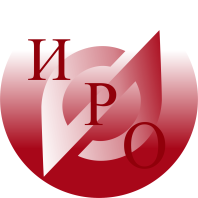 «Институт развития образования»кафедра начального образованиянабирает слушателей на курсыпрофессиональной переподготовки по специальности «Теория и методика начального общего образования» (300 часов)Программа предназначена для обучения лиц со средним профессиональным и высшим профессиональным образованием.Диплом о профессиональной переподготовке дает право на ведение профессиональной деятельности в сфере начального общего образованияПрограмма содержит следующие разделы:Психолого-педагогические основы начального общего образования: возрастные особенности младшего школьника и взаимосвязь основных периодов развития личности; психолого-педагогические основы готовности ребенка к школьному обучению; концептуальные основы современного НОО; результаты НОО.Методика обучения и воспитания в области начального общего образования; общая характеристика методов обучения и воспитания; методика преподавания предметных областей НОО; методическое обеспечение НОО.Технологии начального общего образования: технологии здоровьесбережения; технология открытого образования; технология проблемного обучения; технологии личностно-ориентированного обучения; технологии формирующего оценивания; проектирование учебных задачПроектирование и организация образовательной деятельности в начальной школе. Формы и способы организации образовательной деятельности. Профессиональная компетентность учителя в сопровождении деятельности младших школьников. Основы педагогического проектирования. Форма обучения: очно-заочная, дистанционная.Срок обучения: 9  мес.  (c октября 2016 г. по июнь 2017 г.).Стоимость обучения - 18000 руб. Адрес: г. Ярославль,  ул. Богдановича,  д.16 каб. 312Контакты: Тихомирова Ольга Вячеславовна,  зав. каф начального образования         Чижова Ирина Николаевна, старший методист кафедры начального образования Тел.:(8-4852) 21-85-85
E-mail: kno.iro@yandex.ruАдрес: 150014, г. Ярославль, ул. Богдановича, 16. каб. 312